       Jedriličarski klub – Yacht Club "JADRO" – Selce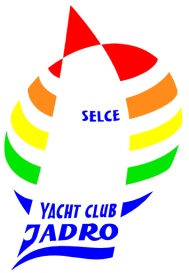           Jedriličarski klub "BURIN" – Novi Vinodolski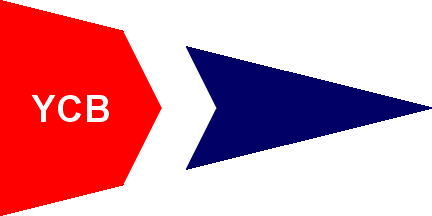 TRKA OKO KRKA  Selce – Novi Vinodolski, 16, 17. i 18. rujna 2022.UPUTE ZA JEDRENJERegatni odbor:Danijel Zdelarec, S – predsjednikRobert Jurinčić, PSven Djak, POdbor za prosvjede:Danijel Zdelarec, S - predsjednikRobert Juričić, PSven Djak, P1.       ORGANIZATOR	Regatu za klasu krstaš „Trka oko Krka“ organiziraju J.K.-Y.C. „Jadro“ Selce i JK „Burin“ Novi Vinodolski u nadležnosti Hrvatskog jedriličarskog saveza.2.              PRAVILA2.1       Regata će se voditi prema pravilima kako su definirana u Regatnim pravilima (RRS 2020-2024)  2.2       Primjenjivat će se:              a) Posebni propisi sigurnosti za regate kategorije 4.3.       GRUPE3.1          Jedrilice će se rasporediti u grupe ovisno o duljini preko svega (LOA) prema odluci regatnog odbora i natjecati za poredak u grupama;                Ako se u jednoj grupi prijavi manje od tri (3) jedrilice, bit će razvrstane u najbliže grupe s obzirom na (LOA). 3.2       Raspodjela u grupe neće biti temelj za zahtjev za ispravak plasmana. 4.       PRIOPĆENJA NATJECATELJIMA             Priopćenja natjecateljima objavit će se na službenoj oglasnoj ploči smještenoj ispred regatnog ureda.5.       IZMJENE UPUTA ZA JEDRENJE 	Bilo koja izmjena uputa za jedrenje objavit će se najkasnije jedan sat prije nego se primjenjuje. 6.       SIGNALI NA KOPNU 6.1       Signali na kopnu isticat će se na signalnom jarbolu na rivi.6.2       Kada je zastava Kodeks istaknuta na kopnu u signalu natjecanja Kodeks “1 minuta” zamjenjuje se s “ne manje od 30 minuta”.Kada je zastava Y istaknuta na kopnu, pravilo 40.1 RRS-a primjenjuje cijelo vrijeme dok jedrilice plove. Ovo mijenja preambulu Dijela 4 RRS-a.7.       RASPORED NATJECANJA (JEDRENJA)7.1       Vrijeme prvog signala upozorenja određeno je kako slijedi:             Petak               17.9.2021.       19:00     Start navigacijskog jedrenja Organizator može promjeniti program.8.       SIGNALI NA MORUZastava klase  „K“ –  Msk    5 min do startaZastava 	   „P“ –  Msk    4 min do startaZastava 	   „P“ –  Msk    1 min do startaZastava klase  „K“ –  Msk    Start9.       START 9.1       Jedrilica koja ne starta u roku od 20 minuta nakon signala starta bodovat će se DNS. Ovo mijenja pravilo A4 RRS-a.9.2       Ako se bilo koji dio trupa jedrilica, posade ili opreme nalazi na strani kursa linije starta ili njezinih produžetaka tijekom dvije minute prije njezinog signala starta i prepoznata je, regatni odbor će nastojati objaviti njezin broj na jedru preko VHF kanala 72. Propusti u objavljivanju ili pravovremenosti nisu temelji za zahtjeva za ispravak. Ovo mijenja pravilo 62.1(a).10.     SUSTAV KAZNI10.1     Za prekršaje pravila izvan zone tri duljine od oznake, pravila 44.1 i 44.2 RRS-a su izmjenjena na način da se “kazna dva okreta” zamijeni s “kazna jednim okretom”10.2     Jedrilice bodovane OCS kaznit će se bodovnom kaznom određeno prema pravilu A 4.2 RRS. Za manje prekršaje Propisa sigurnosti ili Uputa 14 ili 18.2, odbor za prosvjede može nametnuti kaznu drukčiju od diskvalifikacije, koja može biti i bez kazne.11.     PROSVJEDI I ZAHTJEVI ZA ISPRAVAK 11.1     Obrasci za prosvjede dostupni su u uredu regate. Prosvjedi se moraju tamo dostaviti do vremenskog ograničenja koje je:           a) jedan sat nakon vremena završetka jedrilice prosvjednika	b)   ako se neslužbeni rezultati objave nakon isteka vremena za prosvjede, zahtjevi za ispravak temeljem neslužbenih rezultata mogu se podnijeti najkasnije 30 (trideset) minuta nakon objave. Ovo mijenja pravilo 62.2 RRS-a.11.2     Priopćenja natjecateljima o saslušanjima u kojima su oni stranke ili imenovani kao svjedoci objavit će se u roku od 30 minuta nakon završetka jedrilice u prosvjedu.12.     PROPISI SIGURNOSTI 12.1     Jedrilica koja odustane u jedrenju iz bilo kojeg razloga, mora čim prije izvjestiti Regatni odbor o odustajanju. Neudovoljavanje ovoj uputi kaznit će se diskvalifikacijom bez mogućnosti odbacivanja (DNE) i bez saslušanja. Ovo mijenja pravilo 63.1 RRS-a.12.2     Svako korištenje motora u svrhu poriva radi spašavanja čovjeka u moru, pružanja pomoći ili nekog drugog razloga, treba po dolasku prijaviti Regatnom odboru u pisanom izvješću, navodeći razloge toga postupka.13.     NAGRADE Ukoliko u grupi bude tri ili više jedrilica, nagradit će se prve tri jedrilice u svakoj grupi.  14.     OSLOBAĐANJE OD ODGOVORNOSTI Svi natjecatelji sudjeluju u regati na svoj rizik i odgovornost. Organizator, J.K.-Y.C. „Jadro“, JK „Burin“, HJS, i bilo koja druga stranka uključena u organizaciju regate ne preuzimaju nikakvu odgovornost za gubitak, štetu, ozljede ili nezgode koje se mogu dogoditi osobama ili opremi kako na kopnu, tako i na moru kao posljedica sudjelovanja u ovoj regati. Potpisom prijave svaki vlasnik jedrilice ili njegov predstavnik prihvaća ove uvjete. Natjecatelje se upozorava na ISAF-ovo temeljno pravilo 4: Odluka startati ili ne, odnosno nastaviti natjecanje, isključiva je odgovornost jedrilice.15.     KURS Varijanta „A“ : Start (Selce, ispred svjetionika na paladi – oko otoka Krka, u smjeru obrnutom od smjera kazaljke na satu – Cilj (Novi Vinodolski, ispred svjetionika na lukobranu). Oznake starta i cilja treba ostaviti s lijeve strane.Varijanta „B“ : Start (Selce, ispred svjetionika na paladi – oko otoka Krka, u smjeru kazaljke na satu – Cilj (Novi Vinodolski, ispred svjetionika na lukobranu). Oznake starta i cilja treba ostaviti s desne strane.16.     LINIJA STARTALinija starta bit će omeđena s jedne strane plutačom, a s druge strane kopljem s istaknutom crvemom zastavom kod svjetionika na paladi.17.     LINIJA CILJALinija cilja  bit će omeđena s jedne strane plutačom, a s druge strane kopljem s istaknutom plavom zastavom kod svjetionika na lukobranu.18.      POMOĆNI CILJUkoliko ni jedna jedrilica iz grupe ne prođe kroz cilj u zadanom vremenu, za tu grupu vrednovati će se rezultati bilježeni na prolaznom cilju.19.	OBAVEZA IDENTIFIKACIJESve jedrilice koje nemaju istaknut broj na jedru, dužne su po ulasku u cilj identificirati se regatnom odboru.20.      VREMENSKO OGRANIČENJE Vremensko ograničenje za regatu je do 14:00, 18.rujna 2022. g. GRUPADULJINA PREKO  SVEGALOA0 13,51 – i više112,01 - 13,50211,11 - 12,00310,27 - 11,10409,41 - 10,26508,46 - 09,40607,71 - 08,45707,11 - 07,708906,51 - 07,10do 6,50